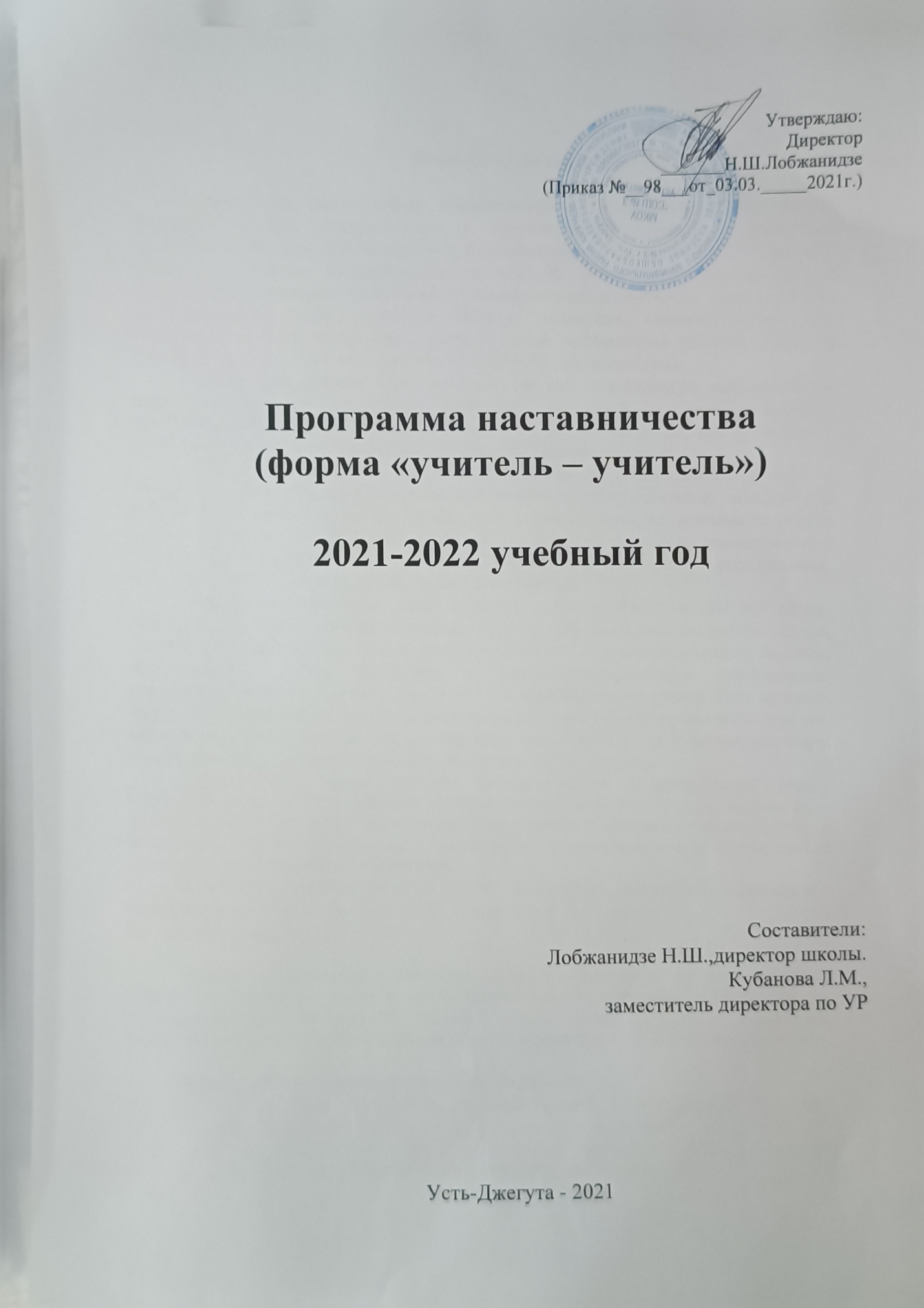 Пояснительная запискаСовременной школе нужен профессионально-компетентный, самостоятельно мыслящий педагог, психологически и технологически готовый к реализации гуманистических ценностей на практике, к осмысленному включению в инновационные процессы. Овладение специальностью представляет собой достаточно длительный процесс, предполагающий становление профессиональных компетенций и формирование профессионально значимых качеств. Поэтому поддержка, адресное методическое сопровождение профессионального роста молодых специалистов является одной из ключевых задач кадровой политики МКОУ «СОШ № г.Усть-джегуты».Начинающие педагоги слабо представляют себе повседневную педагогическую практику. Проблема становится особенно актуальной в связи сведением профессионального стандарта педагога и новых ФГОС, так как возрастают требования к повышению профессиональной компетентности каждого специалиста.Начинающему учителю необходима адресная профессиональная помощь в овладении педагогическим мастерством, в освоении функциональных обязанностей учителя, классного руководителя. Необходимо создавать ситуацию успешности работы молодого учителя, способствовать развитию его личности на основе диагностической информации о динамике роста его профессионализма, способствовать формированию индивидуального стиля его педагогической деятельности.Решению стратегических задач кадровой политики МКОУ «СОШ №3 г.Усть-Джегуты»  будет способствовать создание гибкой и мобильной системы наставничества, способной оптимизировать процесс профессионального становления молодого педагога, сформировать у него мотивацию к самосовершенствованию, саморазвитию, самореализации и карьерному росту. В системе наставничества должна быть отражена жизненная необходимость молодого специалиста получить поддержку опытного педагога-наставника, который готов оказать ему адресную практическую и теоретическую помощь на рабочем месте, повысить его профессиональную компетентность.Наставничество предусматривает систематическую индивидуальную работу Наставника по развитию у молодого педагога (далее Наставляемого лица) необходимых навыков и умений ведения педагогической деятельности и призвано наиболее глубоко и всесторонне развивать имеющиеся у Наставляемого лица знания в области предметной специализации и методики преподавания.Настоящая программа призвана помочь организовать деятельность наставников с молодыми педагогами на уровне общеобразовательной организации.Срок реализации программы: 1 годЦелью наставничества является успешное закрепление на рабочем месте молодого специалиста, повышение его профессионального потенциала, а также создание комфортной профессиональной среды внутри образовательной организации, позволяющей реализовывать актуальные педагогические задачи на более высоком уровне.Основными задачами наставничества являются:-         оказание помощи в профессиональной и должностной адаптации Наставляемого лица к условиям осуществления педагогической деятельности, а также в преодолении профессиональных трудностей, возникающих при выполнении должностных обязанностей;-         формирование потребности Наставляемого лица заниматься анализом результатов своей профессиональной деятельности;-         дифференцированное и целенаправленное планирование методической работы на основе выявленных потенциальных возможностей Наставляемого лица;-         ориентирование Наставляемого лица на творческое использование передового педагогического опыта в своей деятельности;-         способствовать развитию интереса Наставляемого лица к педагогической деятельности; ускорение процесса профессионального становления молодого педагога;-         приобщение Наставляемого лица к корпоративной культуре образовательной организации.Содержание деятельности:1. Диагностика затруднений молодого специалиста и выбор форм оказания помощи на основе анализа его потребностей.2. Посещение уроков молодого специалиста и организация взаимопосещения.3. Планирование и анализ педагогической деятельности (по четвертям).4. Помощь молодому учителю в повышении эффективности организации учебно-воспитательной работы.5.Ознакомление с основными направлениями и формами активизации познавательной,  научно - исследовательской деятельности учащихся во внеучебное время (олимпиады, смотры, предметные недели, и др.).6. Привлечение молодого педагога к участию в работе педагогических сообществ.7. Демонстрация опыта успешной педагогической деятельности опытными учителями.8. Организация мониторинга эффективности деятельности молодого педагога.Формы и методы работы педагога-наставника с молодыми учителями:  консультирование (индивидуальное, групповое);  активные методы (семинары, практические занятия, взаимопосещение уроков, тренинги, собеседование, творческие мастерские, мастер-классы наставников, стажировки и др.).Деятельность наставника1-й этап – адаптационный. Наставник определяет круг обязанностей и полномочий молодого специалиста, а также выявляет недостатки в его умениях и навыках, чтобы выработать программу адаптации.2-й этап – основной (проектировочный). Наставник разрабатывает и реализует программу адаптации, осуществляет корректировку профессиональных умений молодого учителя, помогает выстроить ему собственную программу самосовершенствования.3-й этап – контрольно-оценочный. Наставник проверяет уровень профессиональной компетентности молодого педагога, определяет степень его готовности к выполнению своих функциональных обязанностей.Принципы наставничества  добровольность;  гуманность;  соблюдение прав молодого специалиста;  соблюдение прав наставника;  конфиденциальность;  ответственность;  искреннее желание помочь в преодолении трудностей;  взаимопонимание;  способность видеть личность.Ожидаемые результаты реализации программы наставничества.1.      Результатом реализации программы по наставничеству является высокий уровень включенности Наставляемого лица в педагогическую деятельность, культурную жизнь образовательной организации, усиление уверенности в собственных силах и развитие личного, творческого и педагогического потенциалов.2.      Показателями оценки эффективности работы Наставника является достижение Наставляемым лицом поставленных целей и задач в рамках программы наставничества. Оценка производится на промежуточном и итоговом контроле.3.      Наставляемые лица получат необходимые для данного периода профессиональной реализации компетенции, профессиональные советы и рекомендации, а также стимул и ресурс для комфортного становления и развития внутри организации и профессии.Измеримыми результатами реализации программы наставничества являются:  повышение уровня удовлетворенности всех участников программы по наставничеству собственной работой и улучшение психоэмоционального состояния;  рост числа специалистов, желающих продолжать свою работу в качестве педагога в данном коллективе (образовательной организации);  качественный рост успеваемости и улучшение поведения в группах, с которыми работает Наставляемое лицо;  сокращение числа конфликтов с педагогическим и родительским сообществами;  рост числа продуктов деятельности участников программы наставничества: статей, исследований, методических практик молодого специалиста и т.п.Планируемые  мероприятия реализации программы наставничестваСентябрь Инструктаж:  Нормативно – правовая база МКОУ «СОШ №3 г.Усть-Джегуты» (программы, методические пособия, ФГОС), правила внутреннего распорядка учреждения; виды и организация режимных моментов.  Изучение инструкций: Как вести текущую документацию, работа с методической литературой. Выполнение единых требований к организации учебно-воспитательного процесса.  Подписание соглашения между наставником и наставляемымБеседа:  Составление и утверждение индивидуального плана (программы) работы Наставника с Наставляемым лицом.  Работа с УМК. Методической литературой.  Структура урока. Конспект урока.  Методы оценки уровня усвоения программы обучающимися.  Изучение видов мониторинга, форм его проведения, подбор диагностического материала.  Профессиональные дефициты молодого педагога. Профессиональный запрос на КПК.Консультации:  Структура урока и методика преподавания в соответствии с ФГОС.  Технологическая карта урока.  Рабочая программа воспитательной работы школы. План воспитательной работы классного руководителя (при наличии классного руководства).  Коллективный договор. Система стимулирующих выплат.Практическое занятие:  Планирование и организация работы по учебно-воспитательной деятельности:- составление рабочей программы по предмету;- составление рабочей программы ВУД, ДО;- работа с учебно- методической литературой;- работа в АИС «Сетевой город».  Посещение молодым специалистом открытых занятий педагога-наставника, педагогов – стажистов.  Разработка технологической карты урока.                         ОктябрьБеседа  Организация индивидуальных занятий с различными категориями детей. Индивидуальный подход в организации учебно-воспитательной деятельности.  Особенности организации УВР с обучающимися ОВЗ, детьми-инвалидами. Адаптированные рабочие образовательные программы.  Анализ процесса адаптации молодого специалиста: индивидуальное собеседование по выявлению сильных и слабых сторон в подготовке молодого специалиста к педагогической деятельности, выявление склонностей и личных интересов.            Ознакомление учителя-наставника с конспектами урока, технологическими картами уроков и занятий ВУД, ДО (еженедельно).   Лучшие традиции школы.  Работа молодого педагога в  ШМО.  Определение темы по самообразования.Консультации:  Взаимодействие учителя –предметника с классным руководителем по вопросам организации учебно-воспитательного процесса в классе, индивидуальной работы с обучающимися по преодолению пробелов знаний.  Реализация плана воспитательной работы классного руководителя (при наличие классного руководства).  Участие молодого педагога в работе профессиональных сообществ.  Формирование и развитие универсальных учебных действий на основе использования современных образовательных технологий, активных формы и методы обучения.  Организация индивидуальной коррекционной работы с обучающимися по преодолению учебных затруднений.  По текущим проблемам реализации рабочих программ.Практическое занятие:  Отработка структура урока в условиях реализации ФГОС.  Посещение молодым специалистом открытых занятий педагога-наставника, педагогов – стажистов.  Участие в муниципальной программе наставничества.  Посещение уроков  молодого педагога.НоябрьБеседа:  Педагогические проблемы молодого специалиста.  Участие в общественной жизни школы.Консультации:  Организация проектной деятельности обучающихся в урочное и внеурочное время.  Участие молодого педагога в реализации инновационной деятельности  школы.  Дифференцированное обучение.  Критериальная оценка знаний обучающихся.Практическое занятие:  Мастер – класс учителя – наставника "Активные способы и методы формирования и развития универсальных учебных действий в условиях ФГОС".         Посещение молодым специалистом открытых занятий наставника, учителей – стажистов.  Посещение уроков  молодого педагога.ДекабрьБеседа:  Корректировка индивидуального плана (программы) работы Наставника с Наставляемым лицом.  Портфолио учителя (участие в конкурсных мероприятиях, фестивалях, способы проявить таланты и возможности детей и педагога)Консультации:  Корректировка календарно – тематического планирования рабочих программ;  Эффективность реализация плана воспитательной работы классного руководителя (при наличие классного руководства).  «Здоровьесберегающие технологии».  Качественная рефлексия урока.Практическое занятие:  Методическая разработка: «Мой первый урок».  Подготовка к  декаде молодого учителя.  Посещение молодым специалистом открытых занятий наставника и коллег.  Посещение уроков  молодого педагога.Круглый стол: «Психологические проблемы повышения эффективности педагогического взаимодействия учителя и ученика».ЯнварьКонсультации:  Личностно –ориентированное обучение. Дифференциация образования.  Олимпиадное движение школьников.  Портфолио ученика.Практикум:  «Декада молодого учителя».  Посещение уроков.ФевральПрактикум:  Посещение молодым специалистом открытых занятий наставника и коллег.Консультации:   «Проектная деятельность учителя».  Виды уроков.  Участие молодого педагога в конкурсах профессионального мастерства.МартКонсультации:  Текущим проблемы организации УВП.  Корректировка рабочих программ.  «Факторы, которые влияют на качество учебно-воспитательного процесса»;Практикум:  Посещение молодым специалистом открытых занятий наставника и коллег.  Открытое занятие молодого специалиста.  Тематические мастер – классы.АпрельПрактикум: «Мой первый шаг педагогической деятельности» (выступление молодого специалиста на ШМО по теме самообразования)МайКруглый стол в кабинете директора:«От молодого специалиста к успешному педагогу»:-         отчеты о деятельности Наставника и Наставляемого лица;-         перспективное планирование на основе мониторинга педагогических затруднений Наставляемого лицаПрактикум:   Итоговый мониторинг по образовательным областям. Изучение итогов мониторинга и их обсуждение.  Составление учителем - наставником аналитического отчета совместно с молодым специалистом за 2021-2022 учебный год. Обсуждение итогов и рекомендаций.  Мониторинг результатов деятельности программы наставничества (анкетирование).Консультации:Разработка рабочих программ на 2022-2023уч.г.Перечень документов, регламентирующих реализацию программынаставничестваК         документам,  регламентирующим реализацию программы наставничества, относятся:-         настоящее Положение;-         приказ руководителя образовательной организации об организации наставничества;-         индивидуальный план (программа) работы Наставника с Наставляемым лицом;-         отчеты о деятельности Наставника и Наставляемого лица;-         программа мониторинга результатов деятельности программы наставничества (анкетирование);-         соглашение между наставником и наставляемым;-         протоколы заседаний педагогического и методического советов (объединений), либо других государственно-общественных органов образовательной организации, на которых рассматривались вопросы наставничества;-         личные заявления наставников и наставляемых лиц.Директор  школы                                                                   Н.Ш. Лобжанидзе Заместитель директора по УР                                                          Кубанова Л.М.